Tuesday, February 6th     ELA:  Write each word three times each.over___________________________________________________ her ____________________________________________________all______________________________________________________Math:  Circle and count the squares.  Circle and count the triangles.   Fill in the number sentence.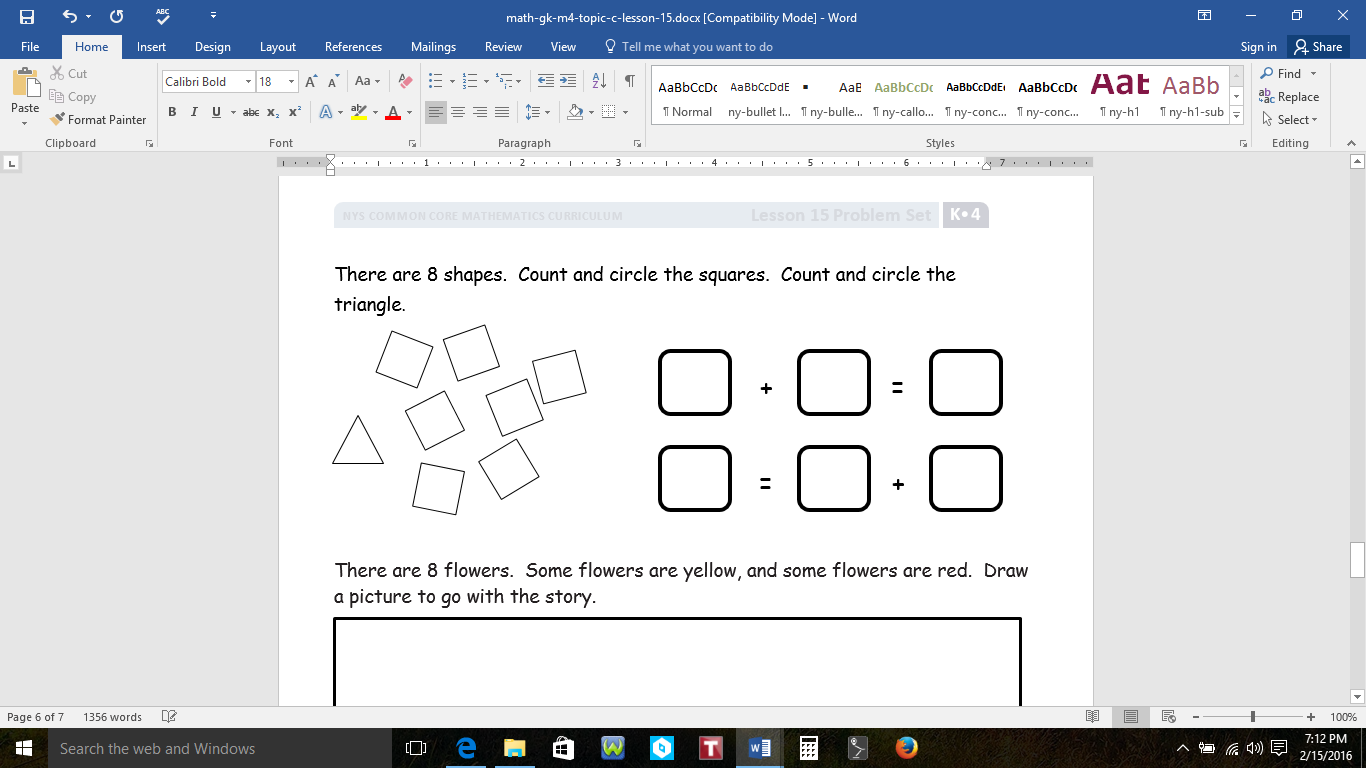 Parent’s Initials:  __________________Wednesday, February 7th          ELA: Write the missing letter for each word.           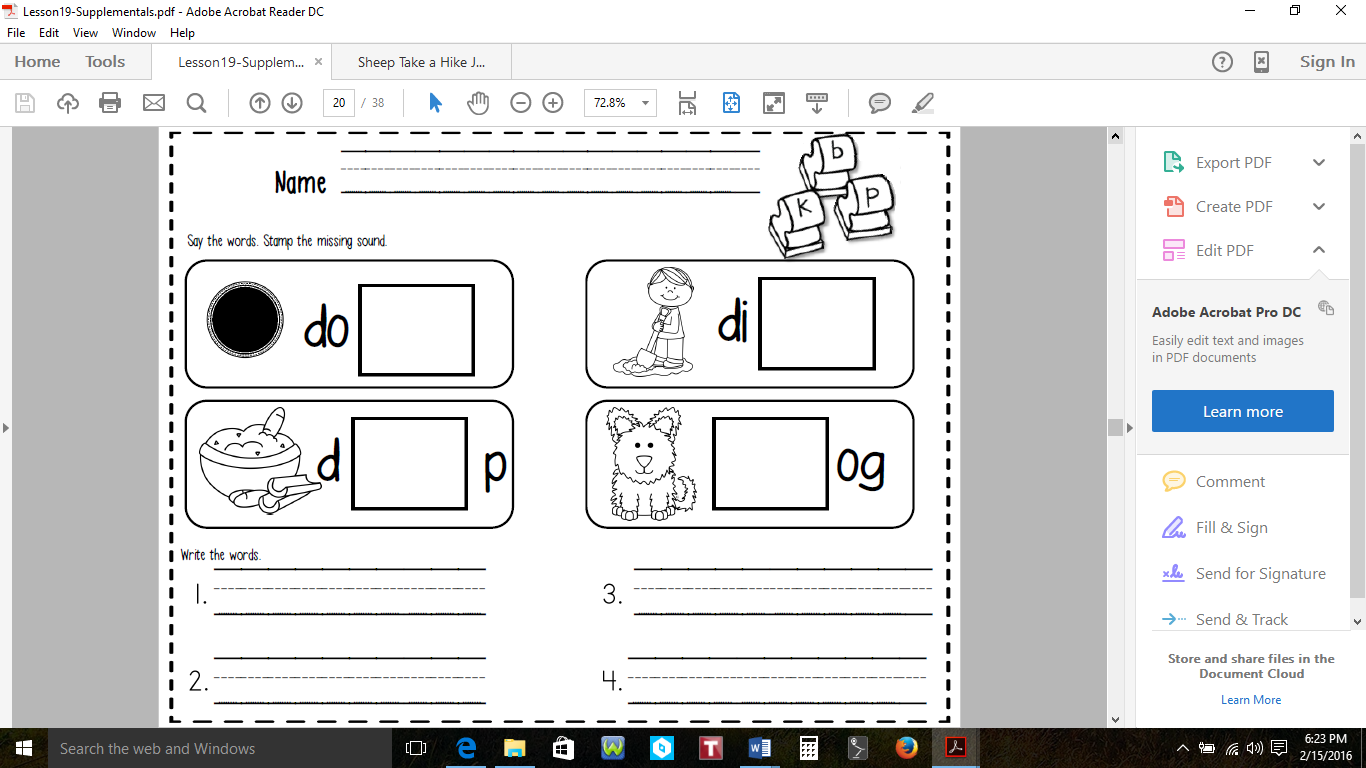 Math:  You have 7 presents.   A friend brings another present.  Draw the present.  How many presents are their now?  Write the answer on the line. _____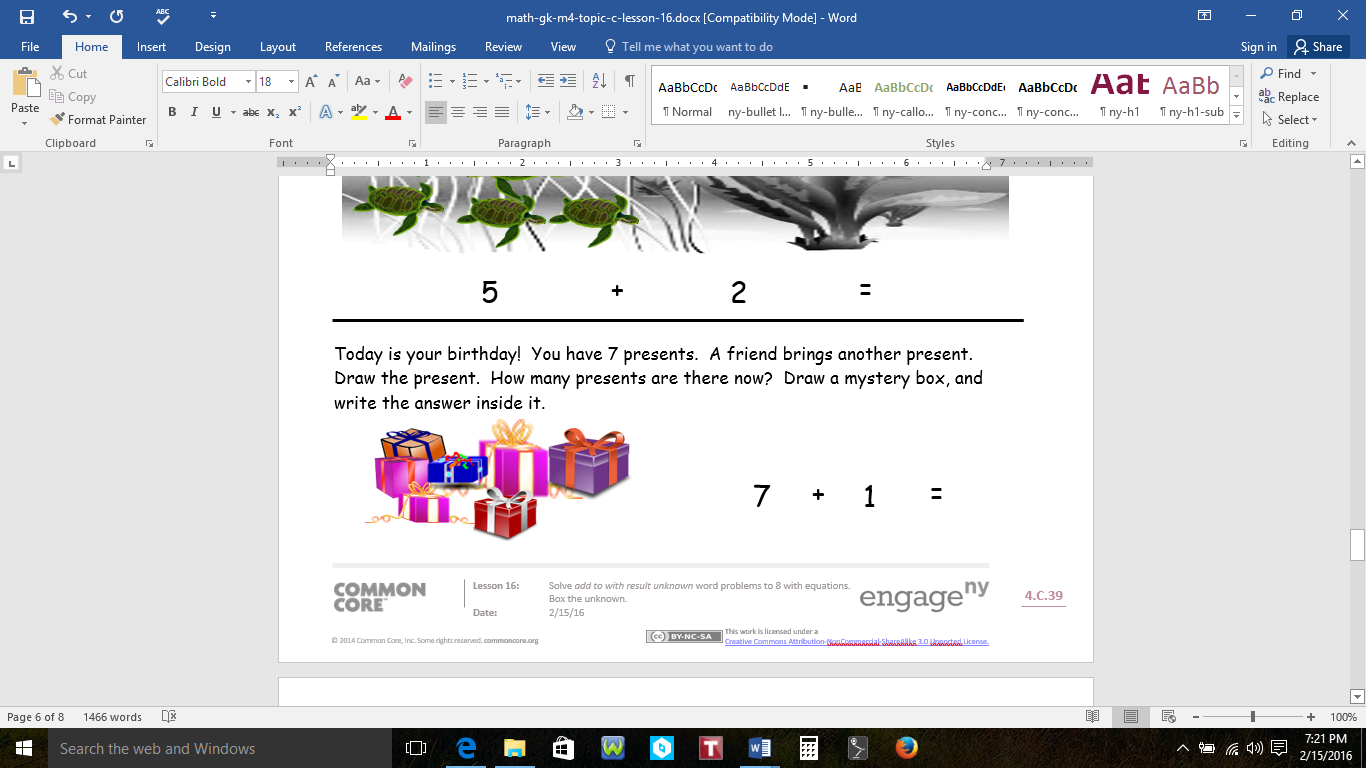 Parent’s Initials:  _________________Thursday, February 8th       ELA:  Use each proper noun in a sentence.  Number your sentences 1-4.1.________________________________________________2.________________________________________________3.________________________________________________4.________________________________________________Parent’s Initials: ____________________Thursday, February 8th     Math: There are 5 big robots and 1 little robot.  How many robots are there in all?  Fill in the number sentences. 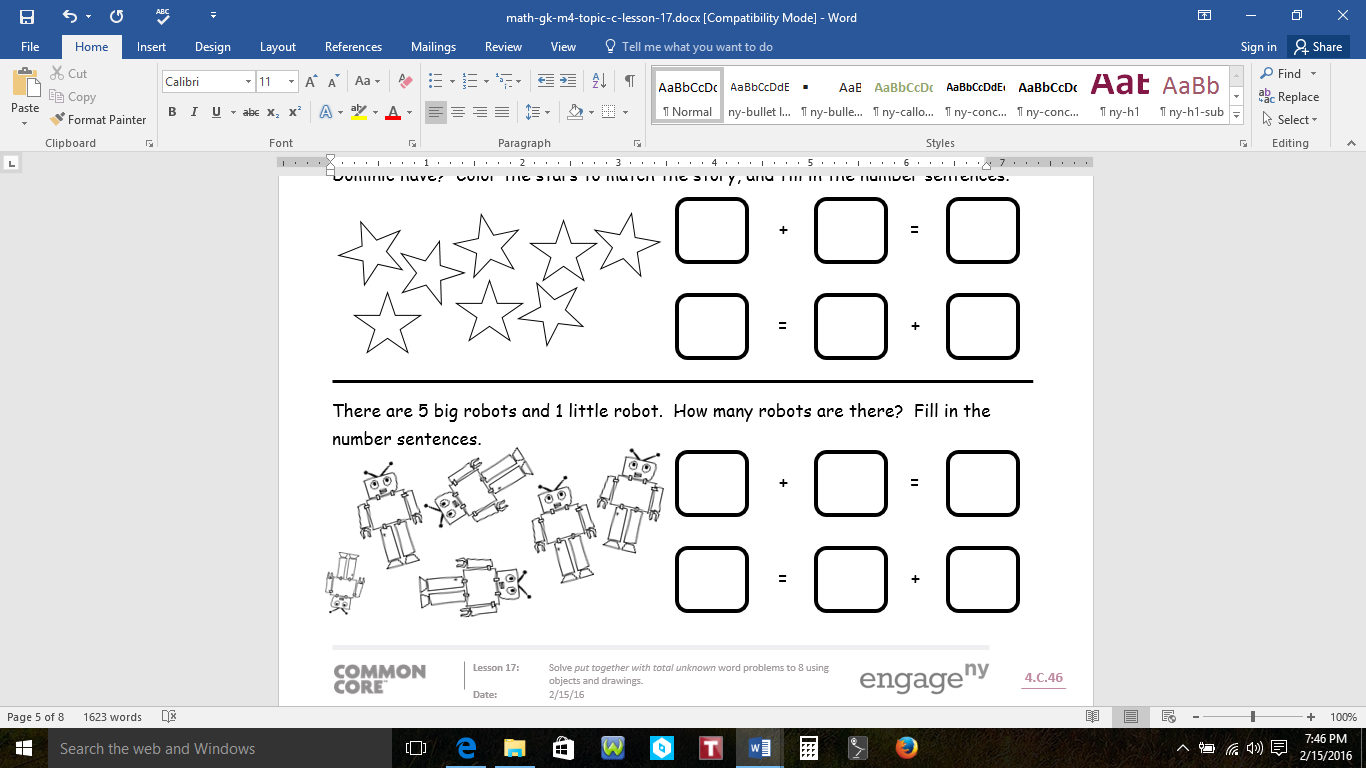 Gavin has 6 purple and 3 orange cubes.  How many cubes does Gavin have?  Draw the cubes in the box and complete the number sentences.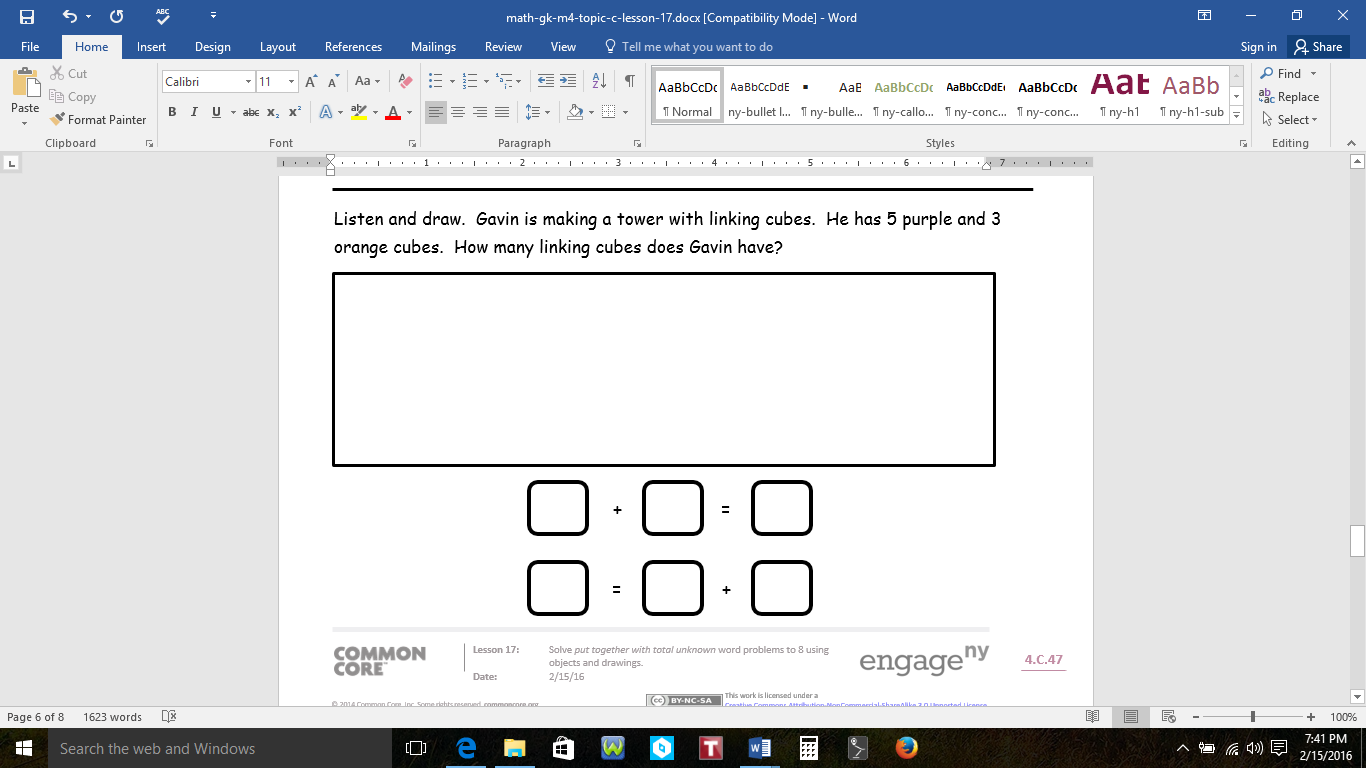 Parent’s Initials: ________________________